دانشگاه ایلام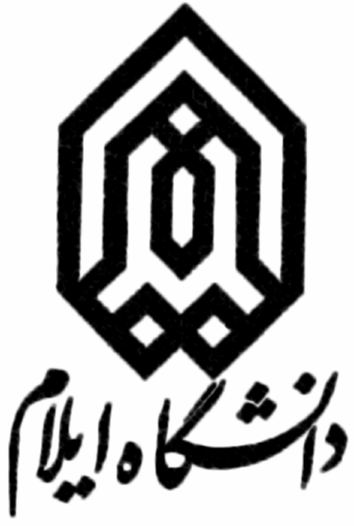 فرم درخواست طرح مشکل در شورای تحصیلات تکمیلی دانشگاهنسخه اول : تحصیلات تکمیلی دانشگاهنسخه دوم:  دانشکدهنسخه سوم : کمیسیون موارد خاص دانشگاه (در صورت لزوم)دانشکده کشاورزی:  				گروه آموزشی:دانشکده کشاورزی:  				گروه آموزشی:نام و نام خانوادگی دانشجو:                          شماره دانشجویی :                          دوره:  رشته:                           گرایش:                   سنوات تحصیلی تاکنون:               نیمسالنام و نام خانوادگی دانشجو:                          شماره دانشجویی :                          دوره:  رشته:                           گرایش:                   سنوات تحصیلی تاکنون:               نیمسالشرح درخواست :شرح درخواست :پیشنهاد و راه حل کاربردی مدیر گروه (براساس آیین نامه های موجود) جهت ارائه به شورا:(لطفاً از به کاربردن عباراتی مانند: موافق/مخالف/ بلامانع و ....  پرهیز شود)پیشنهاد و راه حل کاربردی مدیر گروه (براساس آیین نامه های موجود) جهت ارائه به شورا:(لطفاً از به کاربردن عباراتی مانند: موافق/مخالف/ بلامانع و ....  پرهیز شود)نام و نام خانوادگی مدیر گروه: مهرو امضاء :                                                                             نام ونام خانوادگی معاون آموزشی دانشکده کشاورزی:مهر و امضاء:نظر شورای تحصیلات تکمیلی دانشگاه:  1-(موافقت)           2- (مخالفت) -        3   (ارجاع به کمیسیون موارد خاص)شماره جلسه:                                                   تاریخ تشکیل جلسه :      نام ونام خانوادگی مدیر تحصیلات تکمیلی دانشگاه:                                 مهر و امضاءنظر شورای تحصیلات تکمیلی دانشگاه:  1-(موافقت)           2- (مخالفت) -        3   (ارجاع به کمیسیون موارد خاص)شماره جلسه:                                                   تاریخ تشکیل جلسه :      نام ونام خانوادگی مدیر تحصیلات تکمیلی دانشگاه:                                 مهر و امضاء